                                    Тематика экскурсий и путешествий туристической фирмы «САФАР» 	         2021 год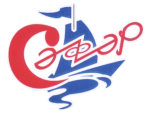 Тематика экскурсийСодержаниеСодержаниеСодержаниеДли-тьКол-воСтоимость (руб.)«К подножию истины»КРАСНЫЙ КЛЮЧЛауреат Всероссийского и Республиканского конкурсов «100 лучших товаров России» Обзорная пешеходная экскурсия по Святым Ключам. Увлекательный рассказ экскурсовода о специфике природных объектов, истории, культуры родного края. Страховка.Обзорная пешеходная экскурсия по Святым Ключам. Увлекательный рассказ экскурсовода о специфике природных объектов, истории, культуры родного края. Страховка.Обзорная пешеходная экскурсия по Святым Ключам. Увлекательный рассказ экскурсовода о специфике природных объектов, истории, культуры родного края. Страховка.1ч. .до 35чел3800Транспорт иномарка«Мой солнечный город на Каме»г. НИЖНЕКАМСККомбинированная обзорная автопешеходная экскурсия по городу с посещением Святых Ключей. Площадь Н.В.Лемаева, сквер им. Г.Тукая, Мемориал памяти погибшим в ВОВ. Памятники Н.В.Лемаеву, Е.Н.Королеву. Центральная соборная мечеть, церковь Иоанна Кронштадского. Страховка. За доп. плату, по желанию: музей истории города, культурно-зрелищные мероприятия, питание.Комбинированная обзорная автопешеходная экскурсия по городу с посещением Святых Ключей. Площадь Н.В.Лемаева, сквер им. Г.Тукая, Мемориал памяти погибшим в ВОВ. Памятники Н.В.Лемаеву, Е.Н.Королеву. Центральная соборная мечеть, церковь Иоанна Кронштадского. Страховка. За доп. плату, по желанию: музей истории города, культурно-зрелищные мероприятия, питание.Комбинированная обзорная автопешеходная экскурсия по городу с посещением Святых Ключей. Площадь Н.В.Лемаева, сквер им. Г.Тукая, Мемориал памяти погибшим в ВОВ. Памятники Н.В.Лемаеву, Е.Н.Королеву. Центральная соборная мечеть, церковь Иоанна Кронштадского. Страховка. За доп. плату, по желанию: музей истории города, культурно-зрелищные мероприятия, питание.3ч.40 чел20400«Тысячелетняя Елабуга»г. ЕЛАБУГАСопровождение групповода-экскурсовода, проезд, путевая информация об экскурсионных объектах по пути следования. Обзорная экскурсия по городу Елабуга с посещением Чертова городища, могил М.И.Цветаевой, Н.А.Дуровой, памятников ИИ. Шишкину, М.И.Цветаевой, Н.А.Дуровой, Шишкинских прудов, Мемориала павшим воинам в годы ВОВ.  Страховка.За доп. плату, по желанию, музеи: историко-краеведческий, уездной медицины (В.М.Бехтерева), Портомойня, Мемориальный комплекс М.И.Цветаевой, музей-усадьба И.И.Шишкина, питание.Сопровождение групповода-экскурсовода, проезд, путевая информация об экскурсионных объектах по пути следования. Обзорная экскурсия по городу Елабуга с посещением Чертова городища, могил М.И.Цветаевой, Н.А.Дуровой, памятников ИИ. Шишкину, М.И.Цветаевой, Н.А.Дуровой, Шишкинских прудов, Мемориала павшим воинам в годы ВОВ.  Страховка.За доп. плату, по желанию, музеи: историко-краеведческий, уездной медицины (В.М.Бехтерева), Портомойня, Мемориальный комплекс М.И.Цветаевой, музей-усадьба И.И.Шишкина, питание.Сопровождение групповода-экскурсовода, проезд, путевая информация об экскурсионных объектах по пути следования. Обзорная экскурсия по городу Елабуга с посещением Чертова городища, могил М.И.Цветаевой, Н.А.Дуровой, памятников ИИ. Шишкину, М.И.Цветаевой, Н.А.Дуровой, Шишкинских прудов, Мемориала павшим воинам в годы ВОВ.  Страховка.За доп. плату, по желанию, музеи: историко-краеведческий, уездной медицины (В.М.Бехтерева), Портомойня, Мемориальный комплекс М.И.Цветаевой, музей-усадьба И.И.Шишкина, питание.7 ч.40 чел31300«Листая страницы истории»г. ЧИСТОПОЛЬСопровождение групповода-экскурсовода, проезд, путевая информация об экскурсионных объектах по пути следования. Обзорная экскурсия по городу Чистополь. Страховка.  За доп. плату по желанию: Музей уездного города, музей Б.Пастернака, фильм «Доктор Живаго» , питание.Сопровождение групповода-экскурсовода, проезд, путевая информация об экскурсионных объектах по пути следования. Обзорная экскурсия по городу Чистополь. Страховка.  За доп. плату по желанию: Музей уездного города, музей Б.Пастернака, фильм «Доктор Живаго» , питание.Сопровождение групповода-экскурсовода, проезд, путевая информация об экскурсионных объектах по пути следования. Обзорная экскурсия по городу Чистополь. Страховка.  За доп. плату по желанию: Музей уездного города, музей Б.Пастернака, фильм «Доктор Живаго» , питание.8 ч.40 чел31400«Нижнекамск. От истоков к перспективам»Лауреат Всероссийского конкурса «100 лучших товаров России»село БИЛЯРСопровождение групповода-экскурсовода, проезд, путевая информация об экскурсионных объектах по пути следования. Обзорная автопешеходная экскурсия по Билярскому историко-археологическому и природному музею-заповеднику. Посещение Святого источника, экскурсия по Святому Ключу, Святой горе. Страховка.               За доп. плату по желанию: музей академика Арбузова, историко-археологический музей, питание.Сопровождение групповода-экскурсовода, проезд, путевая информация об экскурсионных объектах по пути следования. Обзорная автопешеходная экскурсия по Билярскому историко-археологическому и природному музею-заповеднику. Посещение Святого источника, экскурсия по Святому Ключу, Святой горе. Страховка.               За доп. плату по желанию: музей академика Арбузова, историко-археологический музей, питание.Сопровождение групповода-экскурсовода, проезд, путевая информация об экскурсионных объектах по пути следования. Обзорная автопешеходная экскурсия по Билярскому историко-археологическому и природному музею-заповеднику. Посещение Святого источника, экскурсия по Святому Ключу, Святой горе. Страховка.               За доп. плату по желанию: музей академика Арбузова, историко-археологический музей, питание.10 ч.40 чел34500«Культурное наследие Татарстана»г. БУЛГАРСопровождение групповода-экскурсовода, проезд, путевая информация об экскурсионных объектах по пути следования.  Обзорная автопешеходная экскурсия по Булгарскому историко-архитектурному музею-заповеднику. Осмотр памятников архитектуры XIII-XIV веков. Белая мечеть. Смотровая башня. Банный комплекс Древнего Булгара. Страховка.За доп. плату по желанию: музей Болгарской цивилизации, краеведческий музей, музей «Дом лекаря», Памятный знак, колодец Святого Габдрахмана, Музей хлеба, страусиная ферма, питание.Сопровождение групповода-экскурсовода, проезд, путевая информация об экскурсионных объектах по пути следования.  Обзорная автопешеходная экскурсия по Булгарскому историко-архитектурному музею-заповеднику. Осмотр памятников архитектуры XIII-XIV веков. Белая мечеть. Смотровая башня. Банный комплекс Древнего Булгара. Страховка.За доп. плату по желанию: музей Болгарской цивилизации, краеведческий музей, музей «Дом лекаря», Памятный знак, колодец Святого Габдрахмана, Музей хлеба, страусиная ферма, питание.Сопровождение групповода-экскурсовода, проезд, путевая информация об экскурсионных объектах по пути следования.  Обзорная автопешеходная экскурсия по Булгарскому историко-архитектурному музею-заповеднику. Осмотр памятников архитектуры XIII-XIV веков. Белая мечеть. Смотровая башня. Банный комплекс Древнего Булгара. Страховка.За доп. плату по желанию: музей Болгарской цивилизации, краеведческий музей, музей «Дом лекаря», Памятный знак, колодец Святого Габдрахмана, Музей хлеба, страусиная ферма, питание.13 ч.40 чел43700«Родная столица»г. КАЗАНЬСопровождение групповода-экскурсовода, проезд, путевая информация об экскурсионных объектах по пути следования. Обзорная автопешеходная экскурсия по Казани с посещением национальной деревни, осмотр объектов универсиады 2013г., центральной части города, всех значимых культурно-исторических памятников. Пешеходная экскурсия по Кремлю, посещение мечети Кул-Шариф, храма Благовещения (Чудотворная икона Казанской Божьей матери) др. Страховка. За доп. плату по желанию: Национальный культурный центр, историко-краеведческий музей, художественный музей, художественная галерея, все тематические музеи, выставочные залы, питание.Сопровождение групповода-экскурсовода, проезд, путевая информация об экскурсионных объектах по пути следования. Обзорная автопешеходная экскурсия по Казани с посещением национальной деревни, осмотр объектов универсиады 2013г., центральной части города, всех значимых культурно-исторических памятников. Пешеходная экскурсия по Кремлю, посещение мечети Кул-Шариф, храма Благовещения (Чудотворная икона Казанской Божьей матери) др. Страховка. За доп. плату по желанию: Национальный культурный центр, историко-краеведческий музей, художественный музей, художественная галерея, все тематические музеи, выставочные залы, питание.Сопровождение групповода-экскурсовода, проезд, путевая информация об экскурсионных объектах по пути следования. Обзорная автопешеходная экскурсия по Казани с посещением национальной деревни, осмотр объектов универсиады 2013г., центральной части города, всех значимых культурно-исторических памятников. Пешеходная экскурсия по Кремлю, посещение мечети Кул-Шариф, храма Благовещения (Чудотворная икона Казанской Божьей матери) др. Страховка. За доп. плату по желанию: Национальный культурный центр, историко-краеведческий музей, художественный музей, художественная галерея, все тематические музеи, выставочные залы, питание.13 ч.40 чел43700«Столичный променад»г. КАЗАНЬСопровождение групповода-экскурсовода, проезд, путевая информация об экскурсионных объектах по пути следования. Справочно-информационный рассказ о Казани. Страховка.За доп. плату по желанию: Океанариум, планетарий, аквапарк «Ривьера», зоопарк, гипермаркеты, культурно-зрелищные мероприятия, питание.Сопровождение групповода-экскурсовода, проезд, путевая информация об экскурсионных объектах по пути следования. Справочно-информационный рассказ о Казани. Страховка.За доп. плату по желанию: Океанариум, планетарий, аквапарк «Ривьера», зоопарк, гипермаркеты, культурно-зрелищные мероприятия, питание.Сопровождение групповода-экскурсовода, проезд, путевая информация об экскурсионных объектах по пути следования. Справочно-информационный рассказ о Казани. Страховка.За доп. плату по желанию: Океанариум, планетарий, аквапарк «Ривьера», зоопарк, гипермаркеты, культурно-зрелищные мероприятия, питание.13 ч.40 чел41000«Музыкальная Казань»г. КАЗАНЬСопровождение групповода-экскурсовода, проезд, путевая информация об экскурсионных объектах, культурной жизни РТ. Страховка.                            За доп. плату: посещение Государственного Большого концертного зала им. С.Сайдашева – главной концертной сцены Татарстана, питание.Сопровождение групповода-экскурсовода, проезд, путевая информация об экскурсионных объектах, культурной жизни РТ. Страховка.                            За доп. плату: посещение Государственного Большого концертного зала им. С.Сайдашева – главной концертной сцены Татарстана, питание.Сопровождение групповода-экскурсовода, проезд, путевая информация об экскурсионных объектах, культурной жизни РТ. Страховка.                            За доп. плату: посещение Государственного Большого концертного зала им. С.Сайдашева – главной концертной сцены Татарстана, питание.13 ч.40 чел41000«Жемчужина Поволжья»п. РАИФСопровождение групповода-экскурсовода, проезд, путевая информация об экскурсионных и культовых объектах по пути следования. Пешеходная экскурсионная программа по Раифскому Богородицкому мужскому монастырю в сопровождении гида и служащего монастыря. Свободное время 3 часа. Страховка. Возможно совмещение с посещением Казанского-Богородицкого монастыря (Чудотворная икона Казанской Божьей матери). Часовни на месте обретения чудотворной иконы.    За доп. плату: питание.Сопровождение групповода-экскурсовода, проезд, путевая информация об экскурсионных и культовых объектах по пути следования. Пешеходная экскурсионная программа по Раифскому Богородицкому мужскому монастырю в сопровождении гида и служащего монастыря. Свободное время 3 часа. Страховка. Возможно совмещение с посещением Казанского-Богородицкого монастыря (Чудотворная икона Казанской Божьей матери). Часовни на месте обретения чудотворной иконы.    За доп. плату: питание.Сопровождение групповода-экскурсовода, проезд, путевая информация об экскурсионных и культовых объектах по пути следования. Пешеходная экскурсионная программа по Раифскому Богородицкому мужскому монастырю в сопровождении гида и служащего монастыря. Свободное время 3 часа. Страховка. Возможно совмещение с посещением Казанского-Богородицкого монастыря (Чудотворная икона Казанской Божьей матери). Часовни на месте обретения чудотворной иконы.    За доп. плату: питание.13 ч.40 чел42000«Остров-град Свияжск»п. СВИЯЖСКСопровождение групповода-экскурсовода, проезд, путевая информация об экскурсионных объектах по пути следования. Обзорная пешеходная экскурсия по острову. Посещение церквей самостоятельно. Свободное время 2-3 часа.   За доп. плату по желанию: Ремесленная слобода с участием в интерактивной программе «Стрелецкие забавы», музей истории Свияжска, Троицкая церковь, питание.Сопровождение групповода-экскурсовода, проезд, путевая информация об экскурсионных объектах по пути следования. Обзорная пешеходная экскурсия по острову. Посещение церквей самостоятельно. Свободное время 2-3 часа.   За доп. плату по желанию: Ремесленная слобода с участием в интерактивной программе «Стрелецкие забавы», музей истории Свияжска, Троицкая церковь, питание.Сопровождение групповода-экскурсовода, проезд, путевая информация об экскурсионных объектах по пути следования. Обзорная пешеходная экскурсия по острову. Посещение церквей самостоятельно. Свободное время 2-3 часа.   За доп. плату по желанию: Ремесленная слобода с участием в интерактивной программе «Стрелецкие забавы», музей истории Свияжска, Троицкая церковь, питание.14 ч.40 чел49200«Трижды возрожденный»г. НАБЕРЕЖНЫЕ ЧЕЛНЫСопровождение групповода-экскурсовода, проезд, путевая информация об экскурсионных объектах по пути следования. Обзорная автобусная экскурсия с осмотром старого города, купеческой слободы, нового города, культурно-исторических объектов. Страховка.            За доп. плату по желанию на выбор: музей истории города, картинная галерея, дельфинарий, театр, органный зал, питание.Сопровождение групповода-экскурсовода, проезд, путевая информация об экскурсионных объектах по пути следования. Обзорная автобусная экскурсия с осмотром старого города, купеческой слободы, нового города, культурно-исторических объектов. Страховка.            За доп. плату по желанию на выбор: музей истории города, картинная галерея, дельфинарий, театр, органный зал, питание.Сопровождение групповода-экскурсовода, проезд, путевая информация об экскурсионных объектах по пути следования. Обзорная автобусная экскурсия с осмотром старого города, купеческой слободы, нового города, культурно-исторических объектов. Страховка.            За доп. плату по желанию на выбор: музей истории города, картинная галерея, дельфинарий, театр, органный зал, питание.7 ч.40 чел27400«Морские забавы»г. НАБЕРЕЖНЫЕ ЧЕЛНЫСопровождение групповода-экскурсовода, проезд, путевая информация об экскурсионных объектах по пути следования. Страховка. За доп. плату: посещение дельфинария, питание.Сопровождение групповода-экскурсовода, проезд, путевая информация об экскурсионных объектах по пути следования. Страховка. За доп. плату: посещение дельфинария, питание.Сопровождение групповода-экскурсовода, проезд, путевая информация об экскурсионных объектах по пути следования. Страховка. За доп. плату: посещение дельфинария, питание.5 ч.40 чел21200«Маски и лики»г. НАБЕРЕЖНЫЕ ЧЕЛНЫ Сопровождение групповода-экскурсовода, проезд, путевая информация об экскурсионных объектах по пути следования. Рассказ о театральной жизни Н.Челнов и других городов РТ. Страховка.За доп. плату: посещение театра, питание.Сопровождение групповода-экскурсовода, проезд, путевая информация об экскурсионных объектах по пути следования. Рассказ о театральной жизни Н.Челнов и других городов РТ. Страховка.За доп. плату: посещение театра, питание.Сопровождение групповода-экскурсовода, проезд, путевая информация об экскурсионных объектах по пути следования. Рассказ о театральной жизни Н.Челнов и других городов РТ. Страховка.За доп. плату: посещение театра, питание.5 ч.40 чел21200 «И дым Отечества нам сладок…»     г. ЛАИШЕВО Все включено!Сопровождение групповода-экскурсовода, проезд, путевая информация об экскурсионных объектах по пути следования. Обзорная экскурсия «Старый город» по старой части г. Лаишево. Троицкий собор женского монастыря. Музей Лаишевского края с осмотром экспозиции о жизнедеятельности Г.Р.Державина. Интерактивные игры. Посещение фермы верблюдов. Страховка, питание.Сопровождение групповода-экскурсовода, проезд, путевая информация об экскурсионных объектах по пути следования. Обзорная экскурсия «Старый город» по старой части г. Лаишево. Троицкий собор женского монастыря. Музей Лаишевского края с осмотром экспозиции о жизнедеятельности Г.Р.Державина. Интерактивные игры. Посещение фермы верблюдов. Страховка, питание.Сопровождение групповода-экскурсовода, проезд, путевая информация об экскурсионных объектах по пути следования. Обзорная экскурсия «Старый город» по старой части г. Лаишево. Троицкий собор женского монастыря. Музей Лаишевского края с осмотром экспозиции о жизнедеятельности Г.Р.Державина. Интерактивные игры. Посещение фермы верблюдов. Страховка, питание.13 ч.40 чел38500 «Столица нефтяного края»г. АльметьевскСопровождение групповода-экскурсовода, проезд, путевая информация об экскурсионных объектах по пути следования. Обзорная экскурсия с осмотром всех достопримечательностей города. Страховка.За доп. плату по желанию: краеведческий музей, картинная галерея, питание.Сопровождение групповода-экскурсовода, проезд, путевая информация об экскурсионных объектах по пути следования. Обзорная экскурсия с осмотром всех достопримечательностей города. Страховка.За доп. плату по желанию: краеведческий музей, картинная галерея, питание.Сопровождение групповода-экскурсовода, проезд, путевая информация об экскурсионных объектах по пути следования. Обзорная экскурсия с осмотром всех достопримечательностей города. Страховка.За доп. плату по желанию: краеведческий музей, картинная галерея, питание.8 ч.40 чел32200 «Край родной, навек любимый»г. МамадышСопровождение групповода-экскурсовода, проезд, путевая информация об экскурсионных объектах по пути следования. Обзорная экскурсия с осмотром всех достопримечательностей города, купеческой улицы. Страховка.        За доп. плату по желанию: краеведческий музей, питание.Сопровождение групповода-экскурсовода, проезд, путевая информация об экскурсионных объектах по пути следования. Обзорная экскурсия с осмотром всех достопримечательностей города, купеческой улицы. Страховка.        За доп. плату по желанию: краеведческий музей, питание.Сопровождение групповода-экскурсовода, проезд, путевая информация об экскурсионных объектах по пути следования. Обзорная экскурсия с осмотром всех достопримечательностей города, купеческой улицы. Страховка.        За доп. плату по желанию: краеведческий музей, питание.10 ч.40 чел33200 «Бугульма – вчера, сегодня, завтра» г. БугульмаСопровождение групповода-экскурсовода, проезд, путевая информация об экскурсионных объектах по пути следования. Обзорная экскурсия с осмотром всех достопримечательностей города. Страховка.За доп. плату по желанию: краеведческий музей, музей Я.Гашека, питание.Сопровождение групповода-экскурсовода, проезд, путевая информация об экскурсионных объектах по пути следования. Обзорная экскурсия с осмотром всех достопримечательностей города. Страховка.За доп. плату по желанию: краеведческий музей, музей Я.Гашека, питание.Сопровождение групповода-экскурсовода, проезд, путевая информация об экскурсионных объектах по пути следования. Обзорная экскурсия с осмотром всех достопримечательностей города. Страховка.За доп. плату по желанию: краеведческий музей, музей Я.Гашека, питание.13 ч.40 чел41000«Здесь ковалась Победа»г. ИЖЕВСКСопровождение групповода-экскурсовода, проезд, путевая информация об экскурсионных объектах по пути следования. Обзорная экскурсия с осмотром всех достопримечательностей города. Страховка.За доп. плату по желанию: музей М.Т.Калашникова, выставки, тир при музее, Национальный музей Удмуртской Республики, зоопарк, питание.Сопровождение групповода-экскурсовода, проезд, путевая информация об экскурсионных объектах по пути следования. Обзорная экскурсия с осмотром всех достопримечательностей города. Страховка.За доп. плату по желанию: музей М.Т.Калашникова, выставки, тир при музее, Национальный музей Удмуртской Республики, зоопарк, питание.Сопровождение групповода-экскурсовода, проезд, путевая информация об экскурсионных объектах по пути следования. Обзорная экскурсия с осмотром всех достопримечательностей города. Страховка.За доп. плату по желанию: музей М.Т.Калашникова, выставки, тир при музее, Национальный музей Удмуртской Республики, зоопарк, питание.13 ч.40 чел42700НОВИНКА!!!«В названии города – история края»г. МенделеевскСопровождение групповода-экскурсовода, проезд, путевая информация об экскурсионных объектах по пути следования. Обзорная экскурсия с осмотром всех достопримечательностей города. Страховка.За доп. плату по желанию: музеи, культ. мероприятия, питание.Сопровождение групповода-экскурсовода, проезд, путевая информация об экскурсионных объектах по пути следования. Обзорная экскурсия с осмотром всех достопримечательностей города. Страховка.За доп. плату по желанию: музеи, культ. мероприятия, питание.Сопровождение групповода-экскурсовода, проезд, путевая информация об экскурсионных объектах по пути следования. Обзорная экскурсия с осмотром всех достопримечательностей города. Страховка.За доп. плату по желанию: музеи, культ. мероприятия, питание.8 ч.40 чел35000НОВИНКА!!!«Царёв город на Кокшаге»г. Иошкар-ОлаСопровождение групповода-экскурсовода, проезд, путевая информация об экскурсионных объектах по пути следования. Обзорная экскурсия с осмотром всех достопримечательностей города. Страховка.За доп. плату по желанию: музеи, культ. мероприятия, питание.Сопровождение групповода-экскурсовода, проезд, путевая информация об экскурсионных объектах по пути следования. Обзорная экскурсия с осмотром всех достопримечательностей города. Страховка.За доп. плату по желанию: музеи, культ. мероприятия, питание.Сопровождение групповода-экскурсовода, проезд, путевая информация об экскурсионных объектах по пути следования. Обзорная экскурсия с осмотром всех достопримечательностей города. Страховка.За доп. плату по желанию: музеи, культ. мероприятия, питание.15 ч.40 чел50200Адрес: г. Нижнекамск, пр. Химиков, дом 57, офис 325сайт: www.safarnkamsk.ru, e-mail: safar123@mail.ru,телефон/факс: (8555) 307-111, 307-222 Адрес: г. Нижнекамск, пр. Химиков, дом 57, офис 325сайт: www.safarnkamsk.ru, e-mail: safar123@mail.ru,телефон/факс: (8555) 307-111, 307-222   Внимание!!! Возможно составление и изменение маршрутов по вашему желанию в любом направлении, на любое количество человек (взрослые, дети).  Внимание!!! Возможно составление и изменение маршрутов по вашему желанию в любом направлении, на любое количество человек (взрослые, дети).  Внимание!!! Возможно составление и изменение маршрутов по вашему желанию в любом направлении, на любое количество человек (взрослые, дети).  Внимание!!! Возможно составление и изменение маршрутов по вашему желанию в любом направлении, на любое количество человек (взрослые, дети).